Форма 5. Программа развития деятельности студенческих объединенийУТВЕРЖДАЮРектор ___________ /__________/Дата, печать организацииПрограмма развития деятельности студенческих объединенийНаименование программы: "УНИВЕРиЯ: будущее в наших руках (вклад студенческого самоуправления в развитие НИУ СГУ)"  СОГЛАСОВАНОРуководитель Совета ___________ /__________/Раздел 1. Принципы и схема взаимодействия студенческих объединений, входящих в состав совета1.1. Схема взаимодействия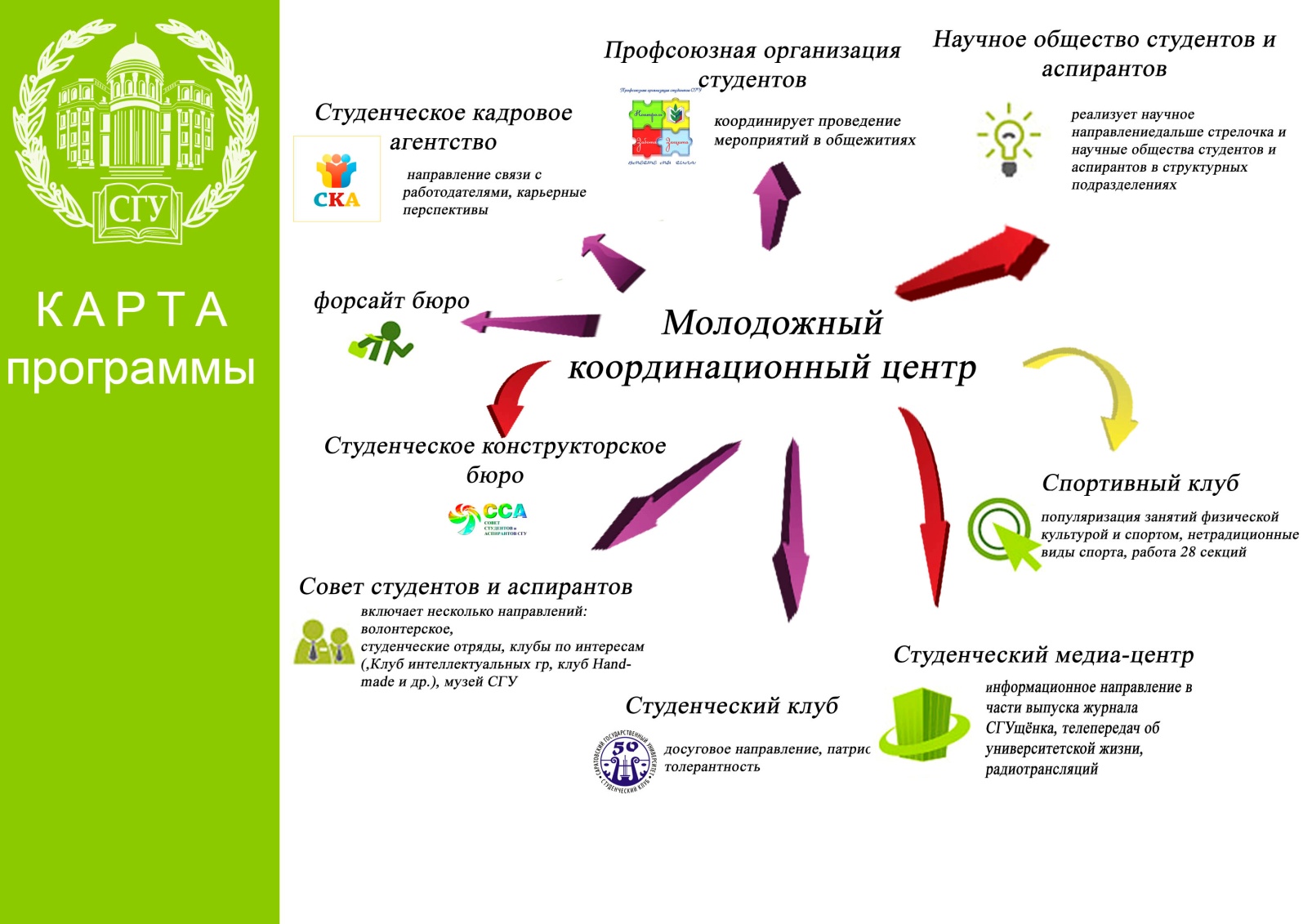 1.2. Принципы взаимодействия студенческих объединений, входящих в состав советаПринципы работы МКЦ:1) ведущим принципом построения программы «УНИВЕРиЯ: будущее в наших руках (вклад студенческого самоуправления в развитие НИУ СГУ)» является принцип feed back – реализация обратной связи между всеми звеньями процесса. Предполагаемая взаимосвязь реализуется в механизмах взаимодействия МКЦ, администрации и структурных подразделений вуза, сторонних организаций, задействованных в реализации программы (молодёжные сообщества региона, компании-работодатели, образовательные учреждения Саратова и области и др.). Структура МКЦ предполагает возможность эффективного решения проблемных вопросов именно благодаря такому принципу;2)принцип бинарности (двунаправленности) ожидаемых результатов: ожидаемые качественные результаты в развитии НИУ СГУ дают толчок для рефлексии со стороны МКЦ, что при эффективном взаимодействие структур МКЦ, позволяет гибко встраиваться в сферы реализации молодёжной политики в рамках НИУ СГУ. Под сферами, в которых предполагается достичь результативности, понимается создание нормативно-правовой базы, позволяющей включать представителей органов студенческого самоуправления в руководящие структуры вуза, процессы планирования вузовской политики, решение вопросов, связанных с научной, культурно-массовой, гражданско-патриотической, профориентационной работой, трудоустройством;3)принцип взаимодействия всех категорий обучающихся в Приволжском федеральном округе (студентов вузов, ссузов, школ, колледжей) с разными структурными подразделениями вуза, администрацией вуза, компаниями-работодателями, органами исполнительной власти при решении вопросов, касающихся реализации Программы,4)принцип открытости информации о Программе и её результативности, обеспечивающийся МКЦ и Студенческим медиа-центромРаздел 2. Потенциал образовательной организации2.1. Сведения об обучающихся, добившихся значительных результатов по направлениям Программы и принявших участие в федеральных и международных форумах и проектах в 2012 - 2013 годах:Раздел 3. Цели Программы, ожидаемые эффекты от ее реализации, целевые показатели и мероприятия Программы3.1. Цели ПрограммыЦели программы скоординированы с получением в 2010 году статуса Национальный исследовательский университет и победой в 2012 году конкурсе Программ развития студенческого самоуправления:1)восприятие студента как субъекта собственного развития как конкурентоспособного специалиста, отвечающего всем запросам современного общества;2)создание спектра условий для интеллектуального, культурного развития, гражданско-патриотического становления, приобщения к здоровому образу жизни;3)формирование сознательного отношения к общечеловеческим принципам, бережного отношения к истории и традициям, формирование чувства  гордости за свой университет и страну в целом.3.2. Ожидаемые эффекты от реализации ПрограммыВ условиях реформирования системы высшего профессионального образования РФ, окончательного перехода на уровневую систему подготовки специалистов (бакалавров и магистров), реализации компетентностного подхода, разработки основных образовательных программ в рамках ФГОС 3-го поколения, необходимо выстроить работу по адаптации и социализации всех категорий студентов образовательных учреждений, акцентируя внимание на студентах первого курса:выстроить оба указанные направления работы таким образом, чтобы на протяжении всех лет обучения студент был вовлечён в различные сферы деятельности с целью комплексного подхода к формированию квалифицированного специалиста-профессионала и гражданина общества;Молодёжному координационному центру необходимо активизировать взаимодействие по системе школа – вуз, вуз – студент – работодатель, вуз – органы исполнительной власти, путём включения в состав молодёжных региональных организаций, рассмотрения вопросов нормативно – правовой базы, согласно Уставам соответствующих организаций.Основным результатом программы «УнивериЯ: будущее в наших руках (вклад студенческого самоуправления в развитие деятельности НИУ СГУ)» является разработка системы самооценки деятельности образовательных учреждений с целью подготовки квалифицированных кадров для экономики страны, формирования рынка труда на ближайшую и среднесрочную перспективу, воспитания полноценного гражданина общества.3.3. Перечень субъектов Российской Федерации, из образовательных организаций которых обучающиеся будут принимать участие в мероприятиях Программы1. Волгоградская область
2. г. Москва
3. Нижегородская область
4. Республика Мордовия
5. Республика Татарстан
6. Ульяновская область
7. Челябинская область3.4. Целевые показатели Программы3.5. Мероприятия ПрограммыНаправление «Наука и инновации»Мероприятие 1.1 Сетевое взаимодействие
Краткое описание:Студенты, участвующие в проекте, получат возможность посещать ведущие вузы страны, имеющие статус национальных исследовательских и федеральных университетов, прослушивать курсы лекций крупных специалистов в своей области, получать консультации в рамках реализации собственных научно-исследовательских проектов, принимать участие в работе семинаров, круглых столов.Два вида сетевого взаимодействия: посещение студентами (магистрантами) вузов-партнеров и общение со специалистами в режиме on-line. Второе возможно благодаря разработанной специалистами СГУ собственной платформе системы дистанционного обучения Ipsilon, реализуемой на базе Института электронного и дистанционного обучения СГУ.Потенциальные партнеры: Мордовский государственный университет имени Н.П. Огарева, Челябинский государственный университет, Башкирский государственный университет, Волгоградский государственный университет.
Период реализации: 17.02.2014 - 17.12.2015
Количество участников: 50
Количество акций, событий, ед: 20
Непосредственные результаты мероприятия:Создание системы подготовки выпускников, ориентированных на конкретную профессиональную деятельность;Повышение академической мобильности студентов посредством развития системы коммуникационных связей и информационных каналов между несколькими вузами страныИнтеграция студентов из нескольких субъектов Российской Федерации в единое социокультурное пространство.Мероприятие 1.2 Региональная научная конференция студентов
Краткое описание:Поэтапная подготовка студентов к научной деятельности:1 этап  - на базе совместно организуемой площадки "Школа СНО 2.0" проводятся мастер-классы по проективному мышлению, развитию научного кругозора, личностно-профессиональному росту;2 этап - экспертная оценка проектов (защита научных докладов, инновационных проектов).
Период реализации: 10.02.2014 - 22.12.2014
Количество участников: 500
Количество акций, событий, ед: 30
Непосредственные результаты мероприятия:1) способствование закреплению студентов в науке;2) популяризация научно-исследовательской, инновационной и проектной деятельности среди студентов;3) поддержка наиболее жизнеспособных научных проектов, внедрение результатов в практику использования.Мероприятие 1.3 Студенческие конструкторские бюро
Краткое описание:Привлечение к работе в трёх Научно-технологических центрах СГУ (заводы «Тантал», «Рефлектор» и  «Контакт»)  студентов различных специальностей, связанных с военно-промышленным и машиностроительным комплексом уже на стадии обучения в университете, обучение работать на оборудовании, с последующим трудоустройством на производстве, оснащение всеми необходимыми навыками.Проведение конкурса среди студентов "Лучшая конструкторская идея"
Период реализации: 17.02.2014 - 22.12.2014
Количество участников: 300
Количество акций, событий, ед: 8
Непосредственные результаты мероприятия:Студенты и выпускники СГУ, прошедшие практику в НТЦ и обладающие всеми необходимыми знаниями и навыками работы с оборудованием, могут быть официально трудоустроены на завод по своей специальности. Мероприятие 1.4 Студенческое Форсайт-бюро
Краткое описание:В Студенческого Форсайт-бюро войдут студенты гуманитарных направлений: экономисты, юристы, социологи и другие.  Форсайт (от англ. «foresight») - это попытка определить долговременные перспективы и скоординировать на их основе принятие решений. Результаты Форсайта могут помочь всем участникам работ развивать и улучшать их собственные стратегии.Цель Форсайт-бюро: анализ вызовов общества (экономических, экологических, социальных, технологических) для того, чтобы ученые могли разрабатывать свои инновационные продукты, исходя из запросов общества, т.е. в ответ на эти вызовы.В рамках форсайт-бюро проводится конкурс "Поиск. Решение. Результат" на лучшее решение вызова.
Период реализации: 17.02.2014 - 22.12.2014
Количество участников: 126
Количество акций, событий, ед: 10
Непосредственные результаты мероприятия:1) студенты и выпускники гуманитарных специальностей СГУ, прошедшие обучение и задействованные в практическом анализе производственной деятельности в НТЦ, могут быть трудоустроены на завод в маркетинговый отдел и др.,2) создание базы проблем для научного и научно-экспериментального анализа в рамках курсовых и дипломных проектов3) вовлечение студентов в инновационную среду региона. 

Направление «Предпринимательство»Мероприятие 2.1 Проведение конкурса бизнес-проектов "Стартуй вместе с нами"
Краткое описание:Главная цель конкурса – усилить и развить дух предпринимательства, поощрить студентов приобрести навыки бизнес-планирования и бизнес-моделирования, способствовать проверке идей студентов и выпускников на реалистичность. По условиям конкурса бизнес-план пишется командой из 2-4 студентов. Проведение конкурса осуществляется в три этапа:отбор участников,обучающие семинары,написание и презентация бизнес-проектов 
Период реализации: 17.02.2014 - 15.12.2014
Количество участников: 120
Количество акций, событий, ед: 10
Непосредственные результаты мероприятия:1)практическими результатами конкурса для развития студенческого бизнес-сообщества являются сами проекты, опыт по анализу которых проецируется на учебный план "Школы трудоустройства"  2) опыт, полученный в процессе написания и представления своих бизнес-идей широкой публике, включающей преподавательский состав и представителей реального бизнеса,3) совместная разработка плана работы с куратором направления.Мероприятие 2.2 Обучающие программы для студентов за рубежом
Краткое описание:Обучение студентов за рубежом является хорошим мотивационным инструментом, стимулирует к осознанию каких-то новых бизнес-идей и решений.
Период реализации: 10.03.2014 - 10.12.2014
Количество участников: 2
Количество акций, событий, ед: 2
Непосредственные результаты мероприятия:1)получение опыта предпринимательства экономически развитых стран, имеющих многолетний опыт ведения бизнеса,2)получение сертификата международного образца, что способствует повышению рейтинга студента3) возможность создания площадки внедрения опыта, полученного за рубежом в студенческое бизнес-сообщество СГУ имени Н.Г. ЧернышевскогоМероприятие 2.3 Обучающие программы для студентов по России
Краткое описание:Обучающие программы, бизнес-тренинги и семинары на территории России не уступают по эффективности зарубежным, а по своей доступности они позволяют охватить более широкий круг студентов.
Период реализации: 10.03.2014 - 10.12.2014
Количество участников: 20
Количество акций, событий, ед: 20
Непосредственные результаты мероприятия:Получение теоретических и практических знаний в сфере предпринимательства. Сертификация студентов.

Направление «Карьера и трудоустройство»Мероприятие 3.1 Школа вожатского мастерства
Краткое описание:Практико-ориентированный курс, предполагающий работу по авторской методике, включает пять этапов:1) трёхдневные выездные мероприятия на базе ДОЛ Саратовской области,2) освоение теоретического курса, знаний по педагогике, психологии, апробация полученных навыков в школах г. Саратова,3) проведение зачёта в творческой форме,4) выезд в ВДЦ "Орлёнок", г. Туапсе, обмен опытом5) заседание "Клуба вожатых" - диагностика, обмен впечатлениями
Период реализации: 04.03.2014 - 15.12.2014
Количество участников: 500
Количество акций, событий, ед: 50
Непосредственные результаты мероприятия:1) подготовка студентов психолого-педагогических специальностей к прохождению практики в детском оздоровительном лагере,2) совершенствование профессиональных навыков студентов, профессиональная и личностной мотивации,3) содействие вторичной занятости студенческой молодёжи при взаимодействии таких участников процесса, как школа, вуз, детские оздоровительные учреждения.Мероприятие 3.2 Межрегиональная площадка "Вуз - студент - работодатель"
Краткое описание:Направления деятельности:1)профориентационная работа на базе сектора профориентации и социальной адаптации РЦСТВ (проведение психологического консультирования, деловых игр, лицензионного тестирования);2)организация региональной площадки взаимодействия Студенческого кадрового агентства вузов города3)содействие трудоустройству студентов и выпускников.Реализация проектов:1)конкурс бизнес-инициатив "Бизнес - старт" (вузовский этап регионального проекта);2)организация выездов на площадки работодателей;3)проведение слётов СКА ПФО на базе СОЛ "Чардым";4)организация "Ярмарок вакансий", тематических дней работодателя;5)участие в мероприятиях, повышающих профкомпетенции ("Педагогический автобус", "Поволжье-2014", "Учитель русской словесности", "Учитель нового поколения", Чемпионат мира по программмированию, олимпиада "Предпринимательство и менеджмент" и др.).
Период реализации: 20.01.2014 - 29.12.2014
Количество участников: 2000
Количество акций, событий, ед: 130
Непосредственные результаты мероприятия:1) работа с абитуриентом и его родителями для формирования профессионально-ориентированной мотивации,2) вовлечение студентов в формирование профессионального сообщества региона, способного влиять на кадровый потенциал области,3) формирование кадрового резерва выпускников.Мероприятие 3.3 Региональный конкурс профессионального педагогического мастерства "Шаг в профессию"
Краткое описание:Конкурс предполагает иллюстрацию граней педагогического творчества  в разных аспектах (этапах конкурса):- заочный этап: подготовка элетронного портфолио конкурсанта в интерактивном формате,-заочный этап: проведение лекций-консультаций по подготовке к очным этапам конкурса,-очный этап: "Слово о профессии" - монолог конкурсанта, ответы на вопросы жюри,-очный этап: проведение фрагмента конкурсного урока в школе, на базе выбранного класса, программного материала,-очный этап: проведение фрагмента воспитательного дела на модельной группе.
Период реализации: 03.03.2014 - 31.03.2014
Количество участников: 400
Количество акций, событий, ед: 58
Непосредственные результаты мероприятия:1) привлечение внимания молодёжи к профессии учителя,2) совершенствование профессиональных навыков студентов в условиях здоровой конкуренции, 3) повышение методической грамотности ответственных за проведение педагогической практики в школе,4) формирование профессиональной площадки молодых педагогических кадров региона.Мероприятие 3.4 Профессионально ориентированная смена в СОЛ "Чардым"
Краткое описание:Организация выездной "Школы трудоустройства" на базе Спортивно-оздоровительного лагеря "Чардым с целью формирования профессиональных компетенций студентов и создания профессионального сообщества студентов разных структурных подразделений.
Период реализации: 17.07.2014 - 08.08.2014
Количество участников: 100
Количество акций, событий, ед: 20
Непосредственные результаты мероприятия:1) совершенстваоние практических навыков применения знаний, полученных в вузе,2) разработка перспектив работы проекта "Школа трудоустройства с учётом потребностей студента,3) организация лектория на базе СОЛ "Чардым",4) совершенствование навыков публичного выступления и написания газетной статьи в рамках сотрудничества с журналом "СГУщёнка",5) формирование актива студентов-учасиников 60-летия СОЛ "Чардым"

Направление «Студенческие отряды»Мероприятие 4.1 Областной конкурс профессионального мастерства «Лучший студенческий отряд»
Краткое описание:Выявление профессионального мастерства, организаторских умений и навыков студенческих отрядов, развитие их творческого потенциала и пропаганда движения студенческих трудовых отрядов в Саратовской области.
Период реализации: 01.10.2014 - 30.11.2014
Количество участников: 5000
Количество акций, событий, ед: 130
Непосредственные результаты мероприятия:Повышение мотивации участников конкурса. Увеличение количества бойцов в отрядах, для повышения рейтинга отряда среди других отрядов вуза и города. Разработка и реализация новых проектов.Мероприятие 4.2 Школа Штаба студенческих отрядов
Краткое описание:Школа направлена на развитие студенческих отрядов в университете и подготовку обученных, профессиональных бойцов в различных сферах работы ШСО
Период реализации: 01.04.2014 - 31.05.2014
Количество участников: 2000
Количество акций, событий, ед: 130
Непосредственные результаты мероприятия:Оценить управленческий потенциал участников ШКС. Научить участников школы свободно владеть и уметь работать с идеологией ШСО.Мероприятие 4.3 Всероссийский слет студенческих педагогических отрядов
Краткое описание:Разработка и распространение эффективных методов работы студенческих отрядов и молодежных трудовых объединений;развитие и укрепление профессиональных и культурных связей между студенческими отрядами, молодежными организациями и учебными заведениями различных регионов Российской Федерации.
Период реализации: 01.09.2014 - 30.09.2014
Количество участников: 5000
Количество акций, событий, ед: 80
Непосредственные результаты мероприятия:Повышение уровня профессионального мастерства бойцов педагогического отрядов. Выявление и методы решения студенческих педагогических отрядов по стране.Мероприятие 4.4 Окружной форум штабов студенческих отрядов
Краткое описание:Обучение участников необходимые знания для работы в последующих  трудовых сезонах, обмен опытом среди студенческих отрядов, культурно-развлекательная, спортивная и образовательная программа
Период реализации: 01.01.2014 - 31.01.2014
Количество участников: 4000
Количество акций, событий, ед: 60
Непосредственные результаты мероприятия:Вовлечение молодёжи в деятельность студенческих отрядов и молодежных трудовых объединений. Мотивация трудовой и социальной активности, моделирование профессиональных знаний  в формате деловой игрыМероприятие 4.5 Областная спартакиада студенческих отрядов
Краткое описание:Спортивные соревнования среди бойцов студенческих отрядов. Выявление самых сильных и спортивных бойцов и рейтинг студенческих отрядов
Период реализации: 01.10.2014 - 31.10.2014
Количество участников: 4000
Количество акций, событий, ед: 56
Непосредственные результаты мероприятия:Пропаганда здорового образа жизни, укрепления здоровья бойцов студенческих отрядов, организация досуга, гражданско-патриотическое воспитание, заинтересованность студентов в различных видах спорта, популяризация спортивных достижений региона и страны.Мероприятие 4.6 Выездные тренинги по обучению бойцов студенческих отрядов на местах
Краткое описание:Тренинговая программа обучения, ориентированная на разную целевую аудиторию, способная дать навыки научиться самим организовывать мероприятия, проект, отряд, договариваться с работодателями и др.
Период реализации: 03.02.2014 - 22.12.2014
Количество участников: 4000
Количество акций, событий, ед: 100
Непосредственные результаты мероприятия:Сплочение бойцов отрядов, подготовка высококвалифицированных специалистов по основным направлениям деятельности студенческих отрядов

Направление «Развитие студенческого самоуправления»Мероприятие 5.1 Конкурс на лучшую модель студенческого самоуправления «Перспектива»
Краткое описание:Подготовка документации по итогам деятельности студенческих советов подразделений за отчетный период в соответствии с требованиями положения. Составление рейтинга студсоветов подразделений. Объявление и награждение победителей на ежегодной Конференции Совета.
Период реализации: 03.11.2014 - 28.11.2014
Количество участников: 
Количество акций, событий, ед: 
Непосредственные результаты мероприятия:Увеличение количества студентов на факультете, которые в течение года постоянно занимаются студенческим самоуправлением для повышения рейтинга факультета среди других образовательных подразделений вуза. как следствие разработка и реализация новых проектов,  наличие мобильного волонтерского корпуса, насыщение программы внеучебной деятельностиМероприятие 5.2 Новогодний съезд активистов студенческого самоуправления
Краткое описание:Тематическая вечеринка для активистов студенческого самоуправления, направленная для сплочения коллектива в неформальной обстановке
Период реализации: 15.12.2014 - 25.12.2014
Количество участников: 500
Количество акций, событий, ед: 6
Непосредственные результаты мероприятия:Пиар-продвижение бренда студенческого самоуправления, создание корпоративной культуры студенческого коллектива активистовМероприятие 5.3 Школа Председателя
Краткое описание:Основной целью школы является сплочение команды председателей, поднятие статуса студенческого самоуправления на новый уровень развитие у новых председателей лидерских качеств и адаптация их к активной студенческой жизни в вузе. В течение нескольких дней школы для председателей проводятся различные курсы, тренинговые мероприятия, разнообразные мастер-классы и деловые игры, творческие и спортивные этапы.
Период реализации: 01.09.2014 - 28.11.2014
Количество участников: 500
Количество акций, событий, ед: 50
Непосредственные результаты мероприятия:Председатели смогут обучиться основным навыкам работы в команде, ведения документооборота, составления плана работы, проведения и реализации мероприятий, проектов и акций, реализовать свой проект.Мероприятие 5.4 Школа Тьютора
Краткое описание:Школа направлена на развитие тьюторского корпуса в университете и подготовку аккредитованных профессиональных «гидов» по университету для первокурсников.В рамках школы тьюторам будут даны основные направления работы с первокурсниками, навыки ведения беседы и выявления лидера в коллективе. Так же будет объяснена правильная мотивационная программа студентов первого курса.
Период реализации: 08.09.2014 - 28.11.2014
Количество участников: 2000
Количество акций, событий, ед: 50
Непосредственные результаты мероприятия:По итогам школы в университете будет работать большая команда студентов-тьюторов, которая сможет как можно быстрее и эффективнее адаптировать новоиспеченных студентов к жизни на факультете, в университете и всеми направлениями внеучебной жизни студента.Мероприятие 5.5 Областная школа студенческого актива «Профи»
Краткое описание:Летняя школа, направленная на развитие лидерских и организационных качеств у активистов студенческого самоуправления. В течение 5 дней студенты будут посещать тренинги, мастер-классы. По итогам необходимо написать проект и предоставить его на защиту.
Период реализации: 08.09.2014 - 29.10.2014
Количество участников: 500
Количество акций, событий, ед: 43
Непосредственные результаты мероприятия:Получение подготовленных кадров студенческого самоуправления, для эффективной работы  со студентами первых курсов. Разработка программ студенческого взаимодействия.Мероприятие 5.6 Образовательный конкурс первокурсников «Старт»
Краткое описание:Цель мероприятия является сплочение первокурсников, развитие у них лидерских качеств и адаптация их к студенческой жизни в вузе. В течение нескольких дней для первокурсников проводятся различные конкурсы, спортивные мероприятия, разнообразные тренинги и игры, творческие концерты и дискотеки. Так же участникам даются определенные задания, по итогам который выбираются победители всего образовательного конкурса.Помимо всего, первокурсники встречаются с деканами своих факультетов, общаются и задают все интересующие вопросы.
Период реализации: 01.09.2014 - 28.11.2014
Количество участников: 2000
Количество акций, событий, ед: 135
Непосредственные результаты мероприятия:Ребята смогут не только хорошо и с пользой провести время, но и обзавестись новыми друзьями, с которыми им предстоит вместе учиться на протяжении нескольких лет. Получить представление о внеучебной деятельности факультета и университета.

Направление «Досуг и творчество»Мероприятие 6.1 Проект «Дорога таланта» 
Краткое описание:Активное участие творческих коллективов и отдельных исполнителей ВУЗа во всероссийских и международных культурно- просветительских мероприятиях. 
Период реализации: 20.01.2014 - 30.12.2014
Количество участников: 
Количество акций, событий, ед: 
Непосредственные результаты мероприятия:Мероприятие 6.2 Проект «Живой звук» 
Краткое описание:Создание коллективов инструментальной музыки, возможность получения навыка игры на музыкальных инструментах и получение дополнительных знаний о классическом и современном вокальном и музыкальном искусстве
Период реализации: 03.02.2014 - 25.12.2014
Количество участников: 
Количество акций, событий, ед: 
Непосредственные результаты мероприятия:Мероприятие 6.3 Проект "Магия танца"
Краткое описание:Создание современных репетиционных студий, с возможностью освоения новых направлений танцевального искусства
Период реализации: 01.01.1970 - 01.01.1970
Количество участников: 
Количество акций, событий, ед: 
Непосредственные результаты мероприятия:Развитие культуры современного танца у студенческой молодёжиМероприятие 6.4 Проект «Школа КВН»
Краткое описание:Создание площадки для взаимодействия и тренингов уже имеющихся коллективовна региональном уровне.  проведение тренингов, массовых мероприятий, летней "Школы КВН" на базе СОЛ "Чардым".Формирование новых творческих коллективов.
Период реализации: 03.02.2014 - 25.12.2014
Количество участников: 3000
Количество акций, событий, ед: 46
Непосредственные результаты мероприятия:1) привлечение молодёжи в среду творчества, развитие лиг КВН на факультетах и в институтах,2) повышение уровня студенческой культуры,3) создание условий для организации студенческого досугаМероприятие 6.5 Конкурс на лучшую деятельность клубов по интересам «Знак качества»
Краткое описание:Выявление самых  посещаемых и интересных клубов. Составление рейтинга клубов. Объявление и награждение победителей.
Период реализации: 03.03.2014 - 30.04.2014
Количество участников: 2400
Количество акций, событий, ед: 42
Непосредственные результаты мероприятия:Поддержание работы клубов по интересам, повышение посещаемости и заинтересованности студентов к работе клубов.Мероприятие 6.6 Фестиваль виртуальных поездок «Интерактивное путешествие»
Краткое описание:С каждым годом в Интернете появляется все больше различных виртуальных сервисов, которые позволяют не только совершать трехмерные путешествия по различным городам, но и побывать внутри множества музеев, галерей искусств, соборов и храмов.Виртуальные экскурсии позволяют увидеть экспонаты, хранящиеся в запасниках, и помещения, которые в реальном музее посетителям недоступны. А панорамы, выполненные в высоком разрешении, дают возможность побывать во всех уголках мира.
Период реализации: 03.02.2014 - 22.12.2014
Количество участников: 4000
Количество акций, событий, ед: 56
Непосредственные результаты мероприятия:Предоставление студентам вуза экскурсий по музеям, галереям городам и странам мира. Расширение кругозора студентов, социокультурное воспитаниеМероприятие 6.7 Спортивно-туристический квест по Саратовской области
Краткое описание:Спортивно-туристический квест – это сюжетно-детективная игра. Включающая в себя невероятные путешествия и настоящие экспедиции в удаленные уголки Саратовской области,реальные приключения – поиски кладов и разгадка истории.
Период реализации: 01.05.2014 - 31.05.2014
Количество участников: 1500
Количество акций, событий, ед: 15
Непосредственные результаты мероприятия:Продвижение здорового образа, гражданско-патриотическое воспитание, в случае проведения мероприятий на территории заповедников и памятников культурыМероприятие 6.8 Культурно-творческий проект «АРТ-студент»
Краткое описание:Проведение художественных и фото выставок, посещение музеев
Период реализации: 03.02.2014 - 15.12.2014
Количество участников: 5000
Количество акций, событий, ед: 67
Непосредственные результаты мероприятия:Привелечение студентов к деятельности университетского фотоклуба «Фотосфера», университетского арт-клуба «Дали». Социокультурное воспитание. Привлечение внимания окружающих к злободневным темам дня. Социо-культурное воспитание молодежи через историко-творческие экспонаты музеев.Мероприятие 6.9 Рождественский литературный салон
Краткое описание:Празднование Дня Рождения университета и приближающегося нового года. Организация праздничного литературного салона, награждение активистов по направлениям. Подготовка и обработка исторических фактов.
Период реализации: 19.12.2014 - 19.12.2014
Количество участников: 3000
Количество акций, событий, ед: 30
Непосредственные результаты мероприятия:Достижение максимального овладения студентами материальных и культурных ценностей, научных и технических достижений.Передача традиций и духа студенчества.

Направление «Спорт и здоровый образ жизни»Мероприятие 7.1 Расширение сети спортивных секций с целью увеличения числа студентов, занимающихся физической культурой и спортом
Краткое описание:- оснащение спортивных объектов современным спортивным оборудованием и инвентарем;- привлечение студентов к занятиям спортом в секциях спортивного клуба СГУ
Период реализации: 03.02.2014 - 25.12.2014
Количество участников: 2000
Количество акций, событий, ед: 46
Непосредственные результаты мероприятия:- получение подготовленных спортивных площадок;- увеличение числа секций по видам спорта, в том числе неолимпийских видов спорта (чирлидинг, гиревой спорт, спортивное ориентирование, армспорт)Мероприятие 7.2 «Я – спортсмен!»
Краткое описание:Проведение соревнований по общефизической подготовке на первенство Спортивного клуба ИФКиС СГУ среди секций по видам спорта «Я – спортсмен!»
Период реализации: 01.04.2014 - 30.04.2014
Количество участников: 400
Количество акций, событий, ед: 4
Непосредственные результаты мероприятия:- получение подготовленных спортивных площадок;- увеличение числа секций по видам спорта, в том числе неолимпийских видов спорта (чирлидинг, гиревой спорт, спортивное ориентирование, армспорт)Мероприятие 7.3 Кубок по футболу «Спортивное содружество»
Краткое описание:Проведение Кубка по футболу «Спортивное содружество» с иностранными студентами, проживающими в общежитиях;
Период реализации: 01.12.2014 - 22.12.2014
Количество участников: 40
Количество акций, событий, ед: 4
Непосредственные результаты мероприятия:- возможность организации спортивного досуга среди молодежи, не имеющей возможности посещать специализированные спортивные клубы;- укрепление межнациональных связейМероприятие 7.4 Спартакиады по видам спорта среди общежитий СГУ
Краткое описание:Проведение Спартакиады по видам спорта среди общежитий СГУ
Период реализации: 01.04.2014 - 30.04.2014
Количество участников: 1800
Количество акций, событий, ед: 11
Непосредственные результаты мероприятия:Вовлечение в занятия физической культурой и спортом со студентами, проживающими в общежитияхМероприятие 7.5 Спартакиада на Кубок Ректора по 21 виду спорта
Краткое описание:Проведение спортивных мероприятий со студентами
Период реализации: 03.11.2014 - 22.12.2014
Количество участников: 2500
Количество акций, событий, ед: 21
Непосредственные результаты мероприятия:-массовое привлечения студентов к систематическим занятиям физической культурой и спортом;Мероприятие 7.6 Спартакиада на Приз первокурсника по 7 видам спорта
Краткое описание:


Период реализации: 01.01.1970 - 01.01.1970
Количество участников: 
Количество акций, событий, ед: 
Непосредственные результаты мероприятия:-активизация пропаганды физической культуры и спорта в СГУ.Мероприятие 7.7 Проведение лиг по футболу, баскетболу, волейболу, бадминтону, гандболу. 
Краткое описание:Участие сборных команд СГУ:- в международных, всероссийских и областных соревнованиях;- в соревнованиях Национальных студенческих Лиг по видам спорта;- в учебно-тренировочных сборах по видам спорта
Период реализации: 01.01.1970 - 01.01.1970
Количество участников: 
Количество акций, событий, ед: 
Непосредственные результаты мероприятия:- повышение спортивных результатов сборных команд;- выход в профессиональные студенческие лиги по видам спортаМероприятие 7.8 Студенческие спортивные игры по неолимпийским видам спорта 
Краткое описание:Организация и проведение «Студенческих спортивных игр» по неолимпийским видам спорта
Период реализации: 01.11.2014 - 30.11.2014
Количество участников: 1500
Количество акций, событий, ед: 70
Непосредственные результаты мероприятия:- формирование интереса студентов к нетрадиционным видам спорта;Мероприятие 7.9 Соревнования по чирлидингу
Краткое описание:Организация и проведение соревнований по чирлидингу, участие сборной команды СГУ по чирлидингу в областных, российских и международных соревнованиях и учебно-тренировочных сборах.
Период реализации: 10.02.2014 - 15.12.2014
Количество участников: 1200
Количество акций, событий, ед: 20
Непосредственные результаты мероприятия:- формирование интереса студентов к нетрадиционным видам спорта;- формирование представления студентов о физической культуре.Мероприятие 7.10 Спортивно-творческий Фестиваль «Вперед к Чемпионату Мира по футболу-2018!»
Краткое описание:Агитация и пропаганда здорового образа жизни, занятий физической культурой и спортом
Период реализации: 01.10.2014 - 22.12.2014
Количество участников: 1800
Количество акций, событий, ед: 34
Непосредственные результаты мероприятия:популяризация футбола среди студентов;выявление сильнейших игроков среди студентов;пропаганда ЗОЖ и организация досуга студентов;Мероприятие 7.11 Областной туристический слет для первокурсников «Курс выживания для первокурсника»
Краткое описание:Проведение туристического слета для первокурсников. Обучение их навыкам выживания на природе, работе в команде.
Период реализации: 01.09.2014 - 31.10.2014
Количество участников: 500
Количество акций, событий, ед: 3
Непосредственные результаты мероприятия:Продвижение здорового образа, привлечение студентов первокурсников к деятельности туристического клуба «Дороги края» и Совета студентов и аспирантов СГУ, сплочение команды первокурсников.Мероприятие 7.12 Областные флеш-мобы социокультурной направленности в поддержку здорового образа жизни
Краткое описание:Проведение заранее спланированных массовых акций, в рамках которой большая группа людей (мобберы) внезапно появляется в общественном месте, выполняя заранее оговоренные действия (сценарий), и затем расходятся. Сбор участников флешмоба осуществляется посредством связи. По всем направлениям деятельности.
Период реализации: 03.02.2014 - 15.12.2014
Количество участников: 3000
Количество акций, событий, ед: 300
Непосредственные результаты мероприятия:Социокультурное воспитание. Привлечение внимания окружающих к злободневным темам дня.Мероприятие 7.13 Туристические походы
Краткое описание:Организация туристических походов. «Летняя оздоровительная кампания» начнётся с пеших походов по Саратовской области, далее продолжатся выездными походами на горы Кавказа, Краснодарского края, оз. Байкал.
Период реализации: 03.03.2014 - 30.11.2014
Количество участников: 2500
Количество акций, событий, ед: 80
Непосредственные результаты мероприятия:Пропаганда здорового образа жизни, выбор активного вида отдыха. Получение разрядов по туризму, знакомство с историческими памятниками области и Российской Федерации.Мероприятие 7.14 Туристические сплавы 
Краткое описание:Сплав - отличный способ легкого отдыха, это один из видов водного туризма. Катание в группе хорошо в первую очередь тем, что коллектив придаёт уверенности. Планируется традиционный сплав по рекам Хопёр, Медведица и др.
Период реализации: 03.03.2014 - 30.11.2014
Количество участников: 2000
Количество акций, событий, ед: 24
Непосредственные результаты мероприятия:Пропаганда здорового образа жизни, выбор активного вида отдыха. Сплочение дружного коллектива студентов.Мероприятие 7.15 Областной фестиваль клуба ЗОЖ федерального проекта «Беги за мной»
Краткое описание:"Беги за мной" - это всероссийский молодежный проект о моде на спорт, здоровой еде и большой команде. Каждый молодой человек в возрасте от 16-ти до 30-ти лет получает возможность найти свой индивидуальный путь к здоровой жизни, переходя от теории к практике при постоянной поддержке специалистов в сфере диетологии, фитнеса, веллнеса.
Период реализации: 12.05.2014 - 30.06.2014
Количество участников: 3000
Количество акций, событий, ед: 87
Непосредственные результаты мероприятия:Пропаганда здорового образа жизни, выбор активного вида отдыха. Сплочение коллектива студентов.

Направление «Волонтерство и социальное проектирование»Мероприятие 8.1 Летняя образовательная программа по добровольческой деятельности «Я – волонтер!»
Краткое описание:В течение первых занятий начинающие волонтеры знакомятся друг с другом, изучают направления деятельности волонтёрского центра университета и историю развития добровольчества, затем проходят обучающий курс.Для проведения занятий приглашены специалисты: педагоги, психологи, представители средств массовой информации, лидеры и руководители общественных объединений. Учебная программа состоит из  занятий, по итогам прохождения которых молодые волонтеры сдают экзамен и получают сертификат, книжку волонтеры и членскую бонусную карту. Чтобы стать добровольцем, слушателям придется изучить принципы волонтёрства, потренироваться в социальном проектировании, узнают перспективы участия в волонтёрском движении, направления волонтёрской работы, популярные добровольческие проекты.
Период реализации: 02.06.2014 - 29.08.2014
Количество участников: 2000
Количество акций, событий, ед: 60
Непосредственные результаты мероприятия:Знание иностранного языка позволяет приобрести опыт общения в мультикультурной среде.Умение работать со «сложными» людьми – этот навык приобретается, в основном, на социальных проектах и может быть полезен будущим педагогам, психологам, социологам. Дополнительные практические навыки в сфере  личных интересов: например если студент увлекается историей, археологией и архитектурой, то соответствующие проекты предоставляют возможность пообщаться с профессионалами и научиться чем-то новому. Возможно, обычное хобби перерастет в профессиональную деятельность.Мероприятие 8.2 Экологический марафон «Зеленый калейдоскоп»
Краткое описание:Экологический марафон проводится совместно со школьниками по благоустройству города, облагораживание памятников природы регионального значения
Период реализации: 05.05.2014 - 30.09.2014
Количество участников: 1500
Количество акций, событий, ед: 74
Непосредственные результаты мероприятия:Формирование осознано - бережного отношения в суждениях и поступках ко всему, что окружает: к людям, природе, рукотворному миру. Формирование потребности в проявлении эстетических чувств, видеть и понимать прекрасное, самовыражение в творческой деятельности. Поддержка и поощрение экологического направления в работе.Мероприятие 8.3 Благотворительный фестиваль в поддержку детей из детских домов
Краткое описание:Осуществление патронирования детских домов и школ-интернатов города и области. Реализация выездных мероприятий, разработка развивающей  программы,  а также разработка программ культурно-массового и спортивного блоков взаимодействия.Организация большого праздничного концерта на территории СГУ им. Н.Г Чернышевского, подготовленного силами студентов, работа со спонсорами для закупки инвентаря и подарков.Организация благотворительных концертов
Период реализации: 01.10.2014 - 28.11.2014
Количество участников: 2500
Количество акций, событий, ед: 57
Непосредственные результаты мероприятия:Гражданско-патриотическое воспитание студентов, увеличение численности волонтерского корпуса, приобретение навыков общения с детьми для студентов  педагогических специальностей, а также  возможность применения на практике разработанных методик работы с детьми, формирования чувства ответственности за совершенные поступки, прививание любви к детям.

Направление «Патриотизм и толерантность»Мероприятие 9.1 Тематический гражданско-патриотический марафон "Победа"
Краткое описание:Проведение праздничного концерта в стиле 9 мая 1945 для ветеранов ВОВ и гостей Парка победы.Работа более 30 площадок подготовленных студентами СГУ. В этот день все экскурсии проводятся студентами института истории и международных СГУ, которые заранее досконально  прорабатываются.
Период реализации: 09.05.2014 - 11.05.2014
Количество участников: 
Количество акций, событий, ед: 
Непосредственные результаты мероприятия:Воспитание бережного отношение к истории государства. Дань памяти и уважение ветеранам ВОВ. Гражданско-патриотическое воспитание, социокультурное пробуждение интереса студентов к истории свой страны. Увеличение численности студентов, посещающих клубы военно-исторической реконструкции и студии исторического и игрового танца «Сюита».Мероприятие 9.2 Проект «День солнца». 
Краткое описание:Создание центра традиционного искусства. Популяризация традиционной культуры народов России. Приобщение к  традиционному творчеству и изучение исконной культуры народов России, путем вовлечения студенческой молодежи в творческие коллективы фольклорной и народной направленности.
Период реализации: 03.02.2014 - 25.12.2014
Количество участников: 2000
Количество акций, событий, ед: 160
Непосредственные результаты мероприятия:Популяризация традиционной культуры народов России.Приобщение к  традиционному творчеству и изучение исконной культуры народов России, путем вовлечения студенческой молодежи в творческие коллективы фольклорной и народной направленности. Мероприятие 9.3 Проект «Культурное наследие» 
Краткое описание:Создание условий для культурного роста студентов СГУ, площадки взаимодействия творческих молодёжных органиизаци и студенческой молодёжи в рамках студенческого клуба СГУ
Период реализации: 03.02.2014 - 25.12.2014
Количество участников: 2000
Количество акций, событий, ед: 146
Непосредственные результаты мероприятия:Приобщение студенческой молодежи к культурным традициям России и Мира повышение культурно-эстетического воспитания путем посещения культурно-массовых мероприятий музыкального хореографического и театрального кинематографического направления

Направление «Студенческие информационные ресурсы»Мероприятие 10.1 Студенческий медиацентр
Краткое описание:Направления деятельности:развитие студенческого журнала Саратовского государственного университета «СГУщёнка»;создание комплекса студенческих теле- и радиопрограмм;создание информационного центра в СОЛ «Чардым» СГУ;развитие раздела «Студенчество» сайта www.sgu.ru.
Период реализации: 03.02.2014 - 22.12.2014
Количество участников: 400
Количество акций, событий, ед: 80
Непосредственные результаты мероприятия:Создание открытой молодежной структуры, которая предоставит возможность профессионального развития творческих навыков студентов в журналистике, связях с общественностью, социологии, фотографии, дизайне, веб-дизайне, веб-программировании.

Направление «Международное молодежное сотрудничество»Мероприятие 11.1 Международные командировки
Краткое описание:Организация выездов студентов в зарубежные вузы- партнёры СГУ имени Н.Г. Чернышевского для обмена опытом, совершенствования знаний в рамках инновационных направлений развития экономики, знания иностранного языка, системы организации учебного процесса и досуговой деятельности, представления НИУ СГУ в рамках Международных конкурсов и проектов
Период реализации: 17.02.2014 - 15.12.2014
Количество участников: 90
Количество акций, событий, ед: 15
Непосредственные результаты мероприятия:1) обмен опытом в сфере развития студенческого самоуправления и возможностей профориентационной работы с развитыми студенческими сообществами;2) представительство студенчества СГУ в формате Международного сотрудничества.Раздел 4. Управление реализацией Программы4.1. Порядок управления ПрограммойУправление реализацией Программы осуществляет Молодёжный координационный центр (далее – МКЦ) в лице председателя МКЦ, выполняющий следующие функции:1) МКЦ совместно со структурными подразделениями и администрацией вуза планирует работу по оформлению программы, формулировке цели, задач, критериев эффективности, планируемых результатов, структуре и взаимодействию структурных элементов участников программы;2) готовит необходимые нормативно-правовые документы для реализации программы (образцы бланков, анкет, договоров возмездного оказания услуг, заявок, положений, смет) в пределах своих полномочий и на основании Устава вуза и законодательства РФ;3) обеспечивает взаимодействие образовательных структур на следующих уровнях:-внутривузовский (связь администрации и структурных подразделений вуза со студенческой общественностью),-межвузовский (связь с вузами региона через систему обмена опытом, создания банка информации, баз данных),-региональный (осуществление взаимодействия с образовательными учреждениями региона (высшими учебными заведениями, средними специальными учебными заведениями, школами) с целью привлечения к программе общественности региона и получения обратной связи,-всероссийский (взаимообмен опытом реализации программы в масштабах государственной и в области развития молодёжной политики);4) проводит совещания по подготовке предложений по уточнению перечня программных мероприятий на очередной финансовый год, уточняет затраты на программные мероприятия, а также механизм реализации Программы, координирует оформление соответствующих протоколов, заявок от подразделений, входящих в состав МКЦ и доводит эту информацию до Планово-финансового управления, бухгалтерии и руководства СГУ;5) осуществляет контроль за реализацией мероприятий Программы, оформлением отчётной документации, финансовых отчётов, календарно-тематических планов, показателей результативности процесса.4.2. Меры по обеспечению публичности хода и результатов реализации Программы (не более 1000 символов)1) все мероприятия программы освещаются на специализированной странице сайта СГУ имени Н.Г. Чернышевского, с полным наименованием Программы и указанием на финансовую поддержку Программы;2) наиболее массовые мероприятия Программы публикуются в ежемесячном выпуске студенческого журнала "СГУщёнка";3) тематические разделы программы публикуются в специализированных студенческих периодических изданиях "Вестник СКА", "СГУщёнка. Остров"4) мероприятия программы транслируются в социальных сетях;5) ведущие мероприятия транслируются в печатных и электронных СМИ г. СаратоваНазвание федерального форума и проектаКоличество обучающихся чел. (2012 г.)КомментарийКоличество обучающихся чел. (2013 г.)КомментарийВсероссийский студенческий форум- -- -2Диплом участника форумаВсероссийский молодежный образовательный форум «Селигер»6Студенты разных структурных подразделений прошли программу форума, отмечены дипломами участников, готовы ко внедрению идей и достижений форума на базе СГУ имени Н.Г. Чернышевского6Своеобразной рефлексией на посещение образовательных программ форума является дальнейшая личностно-карьерная перспектива студентов: все из посетивших форум трудоустроены, принимают активное участив жизни вуза и региона.Пермь, 24 ноября 2013, Открытый Кубок регионов России по чирлидингу «Звезды России»- -- -82 командное местоСмоленск, 8-13 ноября 2013, Всероссийские соревнования по фехтованию среди студентов- -- -43 командное местог. Будва (Черногория), 23 сентября - 10 октября 2013, Первенство Европы среди юношей и девушек по шахматам- -- -12 местог. Уппсала (Швеция), май 2013,- -- -21 место - мужская парная категорияг. Санкт-Петербург, 28-30 сентября 2012, Этап Всероссийской серии Гран-При 2012-2013гг. «Медный всадник» по бадминтону21 место в миксте - смешанной парной категории- -- -г. Кванджу (Республика Корея), ноябрь 2012, 12-й Чемпионат Мира среди студентов по бадминтону47 командное место- -- -г. Кордоба (Испания), 12–17 июля 2012, I Европейские университетские игры23 место – мужской одиночный разряд 2 место – парный разряд- -- -Казань, 8–30 июня 2012, Всероссийские соревнования среди студентов по академической гребле43 место в распашной четвёрке- -- -Международный конкурс "PROBA-IPRA GWA 2013"- -- -50Корреспонденты студенческого журнала СГУщёнка стали финалистами Международного конкурса на соискание премии в области развития общественных связей «PROBA-IPRA GWA 2013» в номинации «Лучшее корпоративное издание года».Всероссийский конкурс вузовских СМИ «Освещение методов повышения востребованности молодых специалистов на рынке труда»- -- -12Корреспонденты журнала СГУщёнка стали победителями в номинации "Лучший журналист студенческого печатного СМИ по теме "профессиональные квалификации"Второй Всероссийский конкурс студенческой прессы «Первая полоса»- -- -- -Студенческий журнал СГУщёнка - победитель в номинации «Лучший дизайн»Всероссийский фестиваль русского языка- -Студенческий журнал "СГУщёнка" стал победителем интернет-тура в номинации «Журналистика».- -- -Всероссийский конкурс студенческой прессы «Первая полоса»30Студенческий журнал "СГУщёнка" сал победителем в номинации «Лучшая бизнес-модель»- -- -Казань, июль 2013, XXVII Всемирная летняя Универсиада 2013 в Казани- -- -150Получены благодарственные письма за волонтерскую работу и за работу волонтерского центра СГУ и благодарственное письмо на вуз, участниками стали волонтеры и коллективы:ТС « Коллаж»,ЭВА « Прайм-Тайм»,ФС « Праздник»,АНТ « Меридиан», АЭТ « Арт-Микс»Москва, МПГУ, Всероссийский фестиваль "Учитель нового поколения"6Гран-при конкурса в номинации "Художественное творчество", дипломы участников8Гран-при конкурса в номинации "Художественное творчество", два диплома 1 степени в номинации "Урок литературы", диплом 3 степени в номинации "Урок русского языка"Глазов, Удмуртия, Всероссийский конкурс "Учитель нового поколения"- -- -10Диплом 2 степени за этап "Разминка", диплом 1 степени "Ораторское мастерство", Димловм 3 степени за этап "Педагогическая ситуация"Казань, октябрь 2013, федеральный этап проекта «Беги за мной»- -- -5Получены грамоты об участии в реализации проекта.Ульяновск, октябрь 2013, Всероссийский форум «Молодые лидеры России»- -- -2Получены грамоты об участии в форумеПенза, апрель 2013, Студенческий сбор ПФО- -- -2Получены сертификаты о прохождении подготовки в рамках сбора ПФО по темам «Молодежная политика в образовательной сфере».Архангельск, Всероссийское совещание руководителей штабов студенческих отрядов1Диплом участника- -- -Владивосток, январь 2013, 53 всероссийский слет студенческих отрядов- -- -1Диплом участникаСочи, октябрь, 54 Всероссийский слет и I Всероссийская спартакиада студенческих отрядов- -- -8Дипломы 1, 2, 3 степениОренбург, октябрь 2013, 1этап Спартакиады студенческих отрядов- -- -8Дипломы 1, 2, 3 степениСанкт Петербург, ноябрь 2013, Всероссийский студенческий форум 2013- -- -2Сертификаты участников.Санкт Петербург, октябрь 2013, XIII смена лагеря-семинара Всероссийского общественного проекта «Ступени»- -- -2Получено 2 сертификата о прохождении семинара, благодарственное письмо на вузКурск, сентябрь 2013, Всероссийский турнир по интеллектуальной игре «Что? Где? Когда?»- -- -5Грамота за активное участие, благодарственное письмо на вузСочи, октябрь 2013, Всероссийский молодежный спортивно-образовательный форум «Олимпийское завтра России», фестиваль «Здравствуй, Сочи!»- -- -2Грамоты за активное участие в форуме и фестивале.Ульяновск, май 2013, Всероссийская студенческая весна- -- -25Награждены поездкой активисты разных стуруктурных подразделений, организующие студенческую весну в рамках факультетского отбораСанкт Петербург, май 2013, Всероссийский форум СЗФО «Студенчески марафон»- -- -5Получены дипломы о прохождении «Школы национального лидера», «Школы креативности», «Школы управления проектами», благодарственное письмо на вуз.Ростов - на - Дону,апрель 2013, Всероссийский семинар, для организаторов студенческих лагерей актива «Организатор»- -- -2Получены дипломы о прохождении курсов тренеров, благодарственное письмо на вузРостов - на - Дону, февраль 2013, Всероссийский форум «Лидер XXI века»- -- -1Диплом участника форумаКазань, октябрь 2012, Всероссийская волонтерская академия3Получено благодарственное письмо на вуз заучастие- -- -Нижний Новгород, август 2012, Международный бизнес-форум "Поволжье-2012"20Получены многочисленные грамоты, дипломы в номинации "Финалист конкурса бизнес-проектов", "Лучшее решение бизнес-кейса",40Благодарственное письмо в рамках программы "Ты-предприниматель" Диплом 1 степени за победу в музыкальном конкурсеКазань, 2012, Студенческая весна (Резерв Юни элита)40Коллективы: ТС « Коллаж» ЭВА « Прайм-Тайм» АЭТ « Арт-Микс»- -- -Казань, 2013, Фестиваль ПФО "Национальное достояние"- -30Коллективы были отмечены грамотами, получены дипломы конкурса: ФС « Праздник» АНТ « Меридиан» АЭТ « Арт-Микс»Направление / Целевые показателиЕдиница измеренияБазовое значение (2013 год)Плановое значение на 2014 год12341. Наука и инновации1. Наука и инновации1. Наука и инновации1. Наука и инновации1.1. Количество студенческих конструкторских исследовательских бюро и лабораторийед.021.2. Количество студенческих научных проектов, находящихся в стадии опытной эксплуатацииед.10141.3. Количество студенческих проектов и докладов, завоевавших призовые места на всероссийских и международных конкурсах и конференцияхед.60802. Предпринимательство2. Предпринимательство2. Предпринимательство2. Предпринимательство2.1. Количество студенческих проектов, поддержанных в рамках бизнес-инкубаторовед.4152.2. Количество студенческих научных проектов и докладов, завоевавших призовые места на всероссийских и международных конкурсахед.10163. Карьера и трудоустройство3. Карьера и трудоустройство3. Карьера и трудоустройство3. Карьера и трудоустройство3.1. Количество предприятий-партнеров, принимающих участие в работе центров профориентации, развития карьеры, сертификации и сертификации и трудоустройства на регулярной основе (не менее 2 раз в год)ед.50704. Студенческие отряды4. Студенческие отряды4. Студенческие отряды4. Студенческие отряды4.1. Количество направлений деятельности студенческих отрядовед.455. Развитие студенческого самоуправления5. Развитие студенческого самоуправления5. Развитие студенческого самоуправления5. Развитие студенческого самоуправления5.1. Количество студенческих объединений, входящих в объединенный совет обучающихсяед.761025.2. Количество проектов студенческих объединений, занявших призовые места на всероссийских и международных конкурсах и фестиваляхед.155.3. Количество организаций-партнеров студенческих объединенийед.40606. Досуг и творчество6. Досуг и творчество6. Досуг и творчество6. Досуг и творчество6.1. Количество творческих направленийед.456.2. Количество призовых мест, занятых творческими объединениями на всероссийских и международных конкурсах и фестиваляхед.6127. Спорт и здоровый образ жизни7. Спорт и здоровый образ жизни7. Спорт и здоровый образ жизни7. Спорт и здоровый образ жизни7.1. Количество спортивных секций, входящих в утвержденный план работы студенческого спортивного клубаед.28327.2. Доля студентов регулярно от общего количества обучающихся очной формы обучения, включая филиалы, занимающихся физической культурой и спортом во внеучебное время%35567.3. Количество спортсменов-разрядниковед.56567.4. Количество призовых мест (наград), занятых студенческими командами на соревнованиях, в которых приняли участие командыед.668. Волонтерство и социальное проектирование8. Волонтерство и социальное проектирование8. Волонтерство и социальное проектирование8. Волонтерство и социальное проектирование8.1. Общая продолжительность работы волонтеров из числа обучающихсячеловеко-час200 000250 0008.2. Количество подшефных организацийед.25309. Патриотизм и толерантность9. Патриотизм и толерантность9. Патриотизм и толерантность9. Патриотизм и толерантность9.1. Количество мероприятий, направленных на укрепление межнациональных связей, пропаганду культурных ценностей толерантности, проведенных совместно с национальными общинами и диаспорамиед.10109.2. Количество обучающихся, принявших участие в мероприятиях, направленных на патриотическое воспитаниеед.2 0003 5009.3. Количество патриотических клубов (объединений), ведущих патриотическую работу в образовательных организацияхед.4410. Студенческие информационные ресурсы10. Студенческие информационные ресурсы10. Студенческие информационные ресурсы10. Студенческие информационные ресурсы10.1. Количество студенческих СМИ, в том числе зарегистрированныхед.0110.2. Периодичность издания печатных студенческих СМИед./год5610.3. Периодичность выпуска теле- и радиопередачед./год222410.4. Суммарный тираж печатных студенческих СМИед./выпуск4 9956 99311. Международное молодежное сотрудничество11. Международное молодежное сотрудничество11. Международное молодежное сотрудничество11. Международное молодежное сотрудничество11.1.Количество студентов, от общего количества студентов очной формы обучения, включая филиалы, принявших участие в международных молодежных обменахед.06